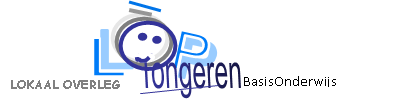 Werkgroep Verbinden en communiceren met ouders in TongerenWerking 2020-2021Je moet ouders écht ontmoeten, echt contact opbouwen1e contact met ouders is heel belangrijk!Je verbinden met ouders is een proces, dit lukt enkel als je elkaar vaak ziet/hoort. Echt fysiek zien, echt ontmoeten op school, zeker bij ouders uit een kwetsbare contextGeef echte aandacht, echt ruimte, echt tijd. Laat ouders hun verhaal doen. Aandacht voor alle ouders, niet enkel waar jij al kwetsbaarheid of problemen ziet. Niet enkel gesprekken of aandacht bij zorgen of problemen, dat is te laat. Leg uit waarom je contact belangrijk vindt! Wat wil jij?Zorg voor een vertrouwd gezicht op schoolGeef je grens aan als leerkrachtHerhaaldelijk contact is belangrijk!En nu Concreet: Gebruik Whatsapp (toegankelijk en gratis): ouders lezen en reageren veel sneller. Gebruik Beeldgesprekken/Videocalls: intenser contactMaak een apart Facebookprofiel als leerkrachtCheck of ouders toegang hebben tot kanalen die school gebruikt!Tijdens elk gesprek een kort check-in: hoe gaat het met de ander? Nog altijd vragen en bezorgdhedenWat doe je als de deur bij ouders dicht blijft? Wat doe je als ouders niet betrokken lijken?Hoe bewaak je je grens als leerkracht?  Goed communiceren is blijven zoekenBlijf zoeken naar de beste manier om contact te leggenLeg ouders uit waarom jij (fysiek)contact met hen zo belangrijk vindt. Leg uit wat je hiermee wil bereiken.Vraag bij een eerste contact op welke manier, via welk kanaal je echt contact kan leggen als je hen nodig hebt.  Heb oog voor emotionele luik van communicatie. School en ouders zitten niet op zelfde niveau of zelfde insteek! School vaak rationeler vs. Ouders vaak emotioneler.En nu concreet: Breng bij een eerste contact alle verschillende communicatiekanalen met ouders in kaartAls ouders niet (goed) Nederlands spreken, zoek met hen wie in de omgeving kan helpen. Een buur, familielid, andere ouder in de klas?  Stuur belangrijke info ook digitaal door. Ouders kunnen dit dan zelf vertalen via bv. Google Translate. Geef deze tip ook aan ouders. Gebruik een (telefoon/video-)tolk bij belangrijke gesprekken. Vraag bij partners naar mogelijkhedenBreng in beeld wie ouders voor wat kunnen aanspreken (vb. foto’s aan de speelplaats)Als praten/contact met ouders op een moment niet lukt, stel dadelijk een ander moment voor. Maak korte instructiefilmpjes voor belangrijke boodschappen. (vb uitleg digitaal platform)Nog steeds vragen-bezorgdhedenWat doe je als de ouders weinig of geen Nederlands spreken? Wat met gevoelige gesprekken? Je kan of moet het als school niet alleen doenJe kan niet alles oplossen, maar hebt wel een belangrijke signaalfunctieEn nu concreet:Huis van het Kind is een centrale partner in Tongeren: contacteer hen om samen te zoeken wie je waarmee kan helpen!Probeer een doorverwijzing echt op het moment zelf te doen indien mogelijk.Nog steeds vragen-bezorgdhedenWie kan je helpen? Welk aanbod is er in Tongeren? Voor welk aanbod kan ik bij wie terecht?Hoe weet ik of er hulp is en wie ik moet contacteren? Hoe verwijs ik door? Hoe werken we samen? Hoever ga ik als leerkracht? Waar ligt de grens van mijn opdracht/verantwoordelijkheid?  Waarom komen we samen? Wat is het nut?Fijn om te horen hoe ze dit in andere scholen aanpakken.Fijn om concrete tips te krijgen.Het is een geruststelling om te horen dat andere scholen met dezelfde zorgen zitten.Goed om partners buiten de school te leren kennen en hier een echt gezicht op te kunnen plakken. Fijn om te merken dat we niet alleen staan. Fijn om te horen wat zij concreet kunnen doen. We krijgen inspiratie om dit als school anders aan te pakken. Fijn om samen concrete casussen te bekijken.Nuttig om signalen te geven aan het beleid.Concreet aanbod externe partnersHuis van het Kind TongerenDijk 122, Tongeren		info@huisvanhetkindtongeren.be 	012 49 04 00- Toeleiding naar vrije tijd, op maat door vrijwilligers: niet enkel het juiste aanbod vinden, maar hen echt begeleiden, terugbetaling lidgeld organiseren. - We organiseren tal van gratis activiteiten voor ouders. - Als je merkt dat er een probleem is bij ouders: contacteer ons, bel ons! Wij kunnen je niet altijd zelf helpen, maar helpen je wel op weg. Graag bekijken we dit altijd samen met jou. RIMO/Nieuwe Volksbond: Greetje SwertsArmoedevereniging De Nieuwe Volksbond 	Momberstraat 11 b1	012 74 18 01Greetje Swerts 	0497 58 43 78 	greetje.swerts@rimo.be- ik wil graag beleidsmatig aan de slag in en met scholen als onderwijsopbouwwerker: procesmatig communicatie met ouders bekijken, werken aan huistakenbeleid, inzetten op laagdrempelige ontmoetingsmomenten met ouders, inzetten op ouderbetrokkenheid- we ontvangen veel signalen van ouders, maar kunnen deze niet altijd terugkoppelen. Het is voor ons ook niet zo evident te weten tot wie we ons op school moeten richten. - we ondersteunen de Nieuwe Volksbond: zij hebben hun aanbod qua huiswerkbegeleiding. Kind en Taal: Sofie Boutsen/Sofie Bemelmanssofie.bemelmans@kindentaal.be	0489/62 49 33Als je instapt in het Instapje+-project van Kind en Taal, ondersteunen we door: - maandelijkse ontmoetingsmomenten met ouders te organiseren op de scholen (algemene werking)- structureel in te zetten op ouderbetrokkenheid- raambezoeken, stoepcontacten bij ouders af te leggen (in coronatijden)- ouders echt te begeleiden naar een andere dienst: een warme doorverwijzing dus- Ter info: scholen waar Kind en Taal nu al actief is: Atheneeke, Sint-Lutgart, Merlijn, Picpussen en Jeugdland. LIGO regio Tongeren: Martine Evers martine.evers@ligo-limburgzuid.be	0485 59 27 12 (GSM Martine)algemeen: Corversstraat 33, Tongeren	info@ligo-limburgzuid.be	012 39 39 71 We focussen ons graag op alles wat communicatie naar ouders betreft. - Scholen ondersteunen om hun brieven en communicatie te vereenvoudigen + te herleiden naar de essentie. Bij voorkeur op schoolniveau, zodat er 1 duidelijke lijn voor ouders ontstaat. - werken met een groep kortgeschoolde ouders rond digitale geletterdheid. Liefst een groep met ouders van 1 school, dan kan je specifiek met het materiaal, digitaal platform van die school werken. (wat niet kan is individuele ondersteuning van ouders, dit kan enkel in groep)-  op maat van de school werken rond ouderbetrokkenheid: wat verwacht de school van ouders + andersom. Op welke vlakken loopt de communicatie al goed, wat kan beter, …- Cursussen op schoolniveau rond: werken rond de overgang kleuter-lager onderwijs. Specifiek: schooltaal toelichten, focussen op oudercontact, …